Трансильвания: владения Дракулы  День 1: ОтправлениеКлассический маршрут по самым знаменитым замкам и средневековым городам Трансильвании. Для этой программы отобраны объекты ЮНЕСКО и самые популярные места у туристов  в Трансильвании - от замка Дракулы в Бране до Всемирно известного ковра фресок в Воронеце.Отправление из Вашего города. Вечерний вылет в Кишинев.Внимание! Информацию о тарифных правилах авиакомпании, порядке и правилах приобретения авиабилетов через Туроператора, а также самостоятельно заказчиком турпродукта, Вы можете посмотреть ниже под программой тура в блоке "Дополнительная информация". Просим ознакомиться.*Важно! Время отправления из городов может измениться при изменении времени вылета или рейса. День 2: Великие монастыриПрилет в аэропорт Кишинёва. Отправление на границу. Прибытие в Сучаву. Свободное время в районе IULIUS MALL, популярного места шоппинга.Переезд в Сучевицу (Сучава → Сучевица: 55 км).Сучевица – православный монастырь (ЮНЕСКО), созданный в XVI веке Иеремией и Симоном Могилой.  Архитектурный облик монастыря содержит византийские и готические элементы. Окруженный высокими стенами и башнями, монастырь внутри и снаружи покрыт росписями, которые имеют большую художественную ценность, иллюстрируя сцены из Ветхого и Нового Заветов. В музее монастыря собрана большая коллекция предметов искусства и истории.Переезд в Воронец (Сучевица → Воронец: 56 км)Посещение сказочно красивого монастыря-крепости Воронец(Сигишоару → Воронец: 300 км). Воронец (ЮНЕСКО) – действующий женский монастырь, живописно расположенный среди холмов Трансильвании. Монастырь был основан Стефаном III Великим после победной битвы над турками, на которую, по легенде, его благословил монах Даниил Отшельник. Жемчужина монастыря – «румынская Сикстинская капелла» - церковь Святого Георгия, покрытая уникальными фресками XVI века.Позднее размещение в Бистрице (Воронец → Бистрица: 160 км).День 3: ТрансильванияЗавтрак. Выезд из отеля.Переезд в Сигишоару (Бистрица → Сигишоара:  144 км) - сердце Трансильвании.Обзорная экскурсия по городу. Сигишоара (ЮНЕСКО) – крохотный живописный городок Румынии, один из самых оригинальных средневековых городов Европы, родина Влада Цепеша (легендарного графа Дракулы).В городе сохранились сотни средневековых домов с черепичными крышами, городские стены и башни, увитые плющом, в том числе знаменитая Часовая башня с часами XVII века. Почти игрушечные средневековые площади, католические церкви и соборы с таинственными подземельями,  притаившиеся за тяжелыми дверями из темного дерева тесные, но очень уютные кабачки с домашним вином и местной яблочной палинкой - все это ждет Вас здесь.Переезд в Сибиу (Сигишоара → Сибиу: 90 км).Экскурсия в Сибиу - центр трансильванских саксов, европейская культурная столица 2007 года. Город, в котором можно увидеть дома с глазами. В Сибиу прекрасно сохранился обширный старый центр, наиболее известным памятником которого является дворец Брукенталя – австрийского губернатора Трансильвании в конце XVIII в. Три средневековых площади разделяются  зданием городской ратуши с высокой башней, с последнего этажа которой можно увидеть весь город.  Рядом возвышается изящный  Евангелический собор, который строился несколько веков. На Пьяца Мика (малой площади) находится небольшой мостик из чугунного литья, называемый Мостом Лгунов. Согласно поверью, если кто-нибудь, стоя на нем, скажет неправду, мост обрушится.Переезд в Брашов (Сибиу → Брашов: 145 км). Размещение в гостинице.День 4: Владения ДракулыЗавтрак. Экскурсия во дворец Пелеш (Брашов → Дворец Пелеш: 46 км)Роскошный дворец Пелеш, возведенный в конце XIX века – одна из самых богатых резиденций европейских монархов. Здесь в течение нескольких лет работали мастера из 15 стран Европы и Азии. Архитектура строения гармонично сочетает в себе несколько стилей: рококо, барокко, английский ренессанс,  а внутренние декорации представлены еще более богатым калейдоскопом стилей: турецкий, итальянский, испано-маврический, французский и др. Интерьер поражает  всех без исключения посетителей: везде бесценная ручная работа, деревянные декорации, ковры, гобелены, ручная роспись на витражах, причудливая мебель из 40 видов дерева.Экскурсия в  Бран - замок графа Дракулы (Дворец Пелеш → Бран: 50 км).Овеянный легендами про вампиров средневековый замок мрачно возвышается на скале. Построенный в XIV веке, он служил для защиты городка. Коридоры и залы замка образуют лабиринт. Внутри комнат – музей истории и средневекового искусства, где можно увидеть старинные интерьеры, оружие и доспехи XIV—XIX вв.Местечко Бран славится своими сырами, рецепт приготовления которых держится в тайне и передается от одного поколения к другому. На местном рынке можно приобрести вязаные вещи из натуральной шерсти, а также сувениры, большинство из которых обыгрывает образ Дракулы.Переезд в Брашов (Бран → Брашов: 28 км). Обзорная экскурсия по городу. Расположенный в сердце Румынии, город Брашов иногда называют «румынским Зальцбургом». Готические кварталы старого города производят сильное впечатление. Самая узкая улочка Брашова - Страда-Сфория – шириной чуть больше метра. Особого внимания заслуживает огромная готическая Черная церковь, городские ворота Екатерины и Шкей.Свободное время в Брашове.День 5: ЯссыЗавтрак. Выезд из гостиницы.Отправление в Яссы (Брашов → Яссы: 305 км).Экскурсия «Яссы - древняя столица на 7 холмах». Дом Просветителя Дософтея,  Церковь Св. Николая Господаря, Митрополия Молдавии и Буковины с мощами Святой Параскевы (Святая Защитница Молдовы). Потрясающая Церковь «Трей Иерархь» (Церковь Трех Святителей) с  захоронениями 3-х великих господарей –  Василия Лупу и его семьи, Дмитрия Кантемира, Александру Иоан Куза. Подземные старые улицы – удивительные раскопки в бывшей столице Молдовы. Символ объединения страны - Пьяца Унирий Принчипателор (Площадь Соединения Княжеств) и символ города – Дворец Культуры.Отправление на границу и трансфер в аэропорт Кишенёва.День 6: Возвращение домой01:40 – Вылет в Москву.Прилет и трансфер в Ваш город.Стоимость тура:   20 000 / 19 700  рублейВ стоимость тура включены*:Размещение в номерах с удобствами (1-2-3 местные номера);Питание по программе;Экскурсии по программе;Проезд на автобусе (или миниавтобусе);Услуги сопровождающего на маршруте;Медицинская страховка;в соответствии с программой тураВ стоимость тура не входит:Информация по размещению:Отель "Lux Divina" (г. Брашов) располагается в 10 минутах от его центра и в 1 минуте езды на машине от гипермаркета "Coresi".  Все номера оснащены кондиционерами. В числе других стандартных удобств — телевизор с плоским экраном и кабельными каналами, рабочий стол, мини-бар, а также собственная ванная комната с душем, укомплектованная бесплатными туалетно-косметическими принадлежностями. Подключен бесплатный Wi-Fi.Отель "Krone" (г. Бистрица) - 3-звездочный отель, расположенный  в самом сердце города рядом с историческим и культурным центром города. В номерах отеля имеется все для комфортного отдыха: современная мебель, собственная ванная комната, телевизор. Интерьеры отеля выполнены в классическом стиле.Важно! Женское и мужское подселение для одиноких туристов на гарантии без доплат.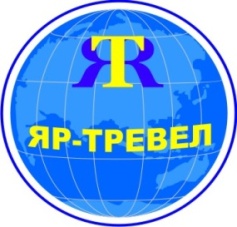 Туристическая компания «Яр-Тревел»Тел. (4852)  73-12-77, 73-12-76 (т/ф), 330-650 (сот)www.yar-travel.ru   e-mail:  yartur@list.ruЯрославль, ул.Собинова, 27а (бывший магазин «Лукошко», напротив шк.  № 33)Национальная румынская виза3900 руб.Страховка от невыезда (оформляется совместно с медицинской страховкой перед подачей документов на визу, не позднее чем за 10 дней до начала тура)1500 руб.Авиабилеты (туда-обратно)От 10500 руб.1-местное размещение (по желанию под запрос в ЛК)4500 руб.